1. Would you sign your name for me?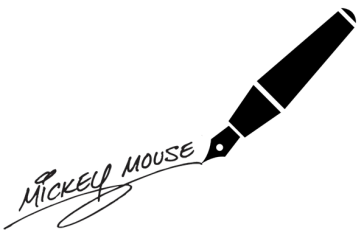 Yes, I’d love to.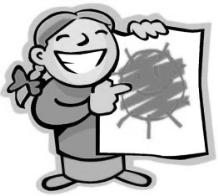 2. Would you draw a __________ for me?Yes, certainly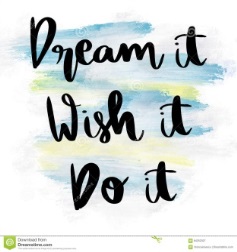 3. Would you write a __________ for me?Sure, you bet.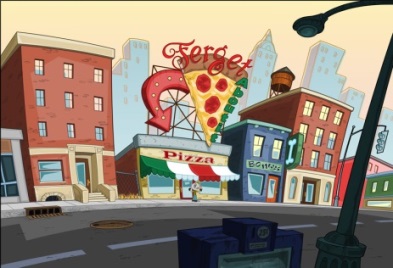 PizzaShopCake Shop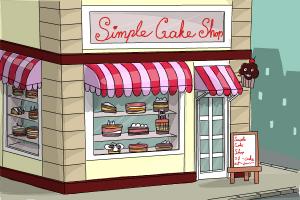 Shoe Store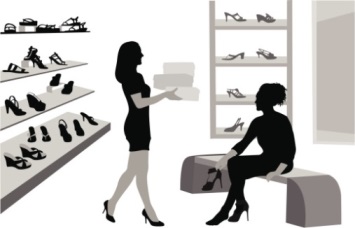 Pet Shop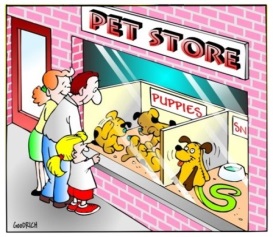 